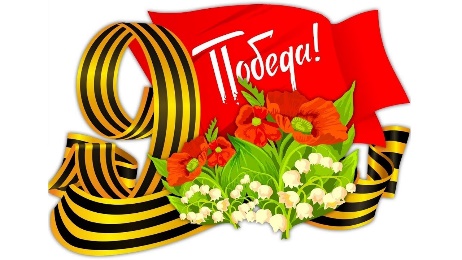 Комитет по образованиюКиришского муниципального района Ленинградской области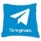 ПЛ А Нработы на май 2022 годаРабота «горячей линии» по вопросам ГИА.  Отв. Михайлова Г.Н., Масляницкая Г.И.Предоставление информации (по мере поступления запросов) по проведению ГИА в 9-х и 11-х классах. Отв. Масляницкая Г.И., Михайлова Г.Н.Выдача уведомлений на ЕГЭ. Отв. руководители ООПроверка готовности ППЭ к ЕГЭ и ОГЭ. Отв. Михайлова Г.Н., Масляницкая Г.И.Проведение мониторинга качества подготовки обучающихся общеобразовательных организаций в форме региональных диагностических работ в 2022 году. Срок: май 2022 г. Отв. Кауфман И.А., Абросимова С.Н.Комплектование муниципальных дошкольных образовательных учреждений на 2022-2023 учебный год (II волна) Организация КПК на базе Киришского района по программе ГАОУ ВО ЛО «ЛГУ им. А.С. Пушкина» «Коррекционно-воспитательная работа в логопедических группах ДОО». Отв. Абросимова С.Н., Ерохина С.Б.Районный конкурс педагогического мастерства «ИКТ-компетентность педагога дошкольного учреждения». Отв. Абросимова С.Н., Ерохина С.Б.Собеседования с руководителями подведомственных учреждений по вопросам безопасности финансово-хозяйственной деятельности. по графику. (Отв.  Голубев И.А., Сафронова О.Н., Казанцева Е.П.)Территориальная психолого-медико-педагогическая комиссия ( ТПМПК)Выдача бланков на прохождение медицинского обследования для ТПМПК - 16, 23 мая с 16.00 до 18.00.Территориальная психолого-медико-педагогическая комиссия (ТПМПК) - 4, 11, 18, 25 мая с 13.00 до 18.00.Прием документов для обследования ребенка ТПМПК-  по четвергам с 17.30 до 19.30. Выход специалистов ТПМПК: в детские сады с целью диагностики результативности работы учителей-логопедов и учителей-дефектологов по выпуску обучающихся из групп компенсирующей направленности (МДОУ «Детский сад №5», МДОУ «Детский сад №12», МАДОУ «Детский сад №16», МДОУ «Детский сад №17», МДОУ «Детский сад   №21»).Контроль:Контрольное мероприятие по оценке деятельности руководителя МДОУ «Детский сад № 25» по вопросам функционирования организации. Отв. Кауфман И.А.Документарная проверка по вопросам выполнения муниципального задания за 2021 год, выполнения Указа Президента РФ в части повышения заработной платы отдельных категорий педагогических работников муниципальных образовательных учреждений за 2021 год МДОУ «Детский сад №25».  Отв. Бойцова С.А.Исп. Масляницкая Г.И.«Утверждаю»«Утверждаю»Председатель комитетаПредседатель комитета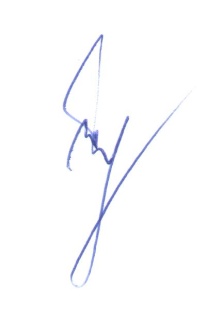 И.А. Голубев26.04.2022 г.ДатаМероприятияМесто и время проведенияОтветственные04.05РМО школьных библиотекарейМППС14.00Абросимова С.Н.Ерохина С.Б.04.05РМО руководителей ШМО учителей русского языка и литературыКСОШ №8каб. №3815.30Абросимова С.Н.Кулакова Т.Н.04.05Совещание по организации закупок СМП для всех подведомственных органихаций (совместно  с отделом закупок администрации КМР)zoom16.00 Сафронова О.Н.Баранова И.Е.05.05Вебинар: «Особенности разработки рабочих программ основного общего образования «Технология» исходя из материальных условий образовательных организаций» http://b53705.vr.mirapolis.ru/mira/miravr/568335570415.00Абросимова С.Н.Ерохина С.Б.учителя технологии05.05Акция «Голубь мира»Стелла «Передний край обороны г. Кириши»15.00Вороничева Е.М.Лавров Д.С.Руководители ОО05.05Концерт, посвящённый Дню ПобедыКДШИ18.00Вороничева Е.М.Киреева О.С.04-05.05Первенство Киришского района по дзюдо «Белый пояс», посвящённое 77-ой годовщине Победы в Великой Отечественной войне  (100 чел.)ДЮСШ16.30Вороничева Е.М.Токарев В.К.09.05Праздничные мероприятия, посвященные 77-й годовщине Победы в Великой Отечественной войне г.КириширайонВороничева Е.Мруководители ОО11.05РМО учителей физикиГимназиякаб. №2015.20Абросимова С.Н.Надыкта Е.М.11.05РМО заместителей заведующих по воспитательной работе ДОУ. «Особенности обучения грамоте детей с тяжелыми нарушениями речи»Д/с №2113.00Абросимова С.Н.Фимина С.А.11.05РМО учителей, преподающих курсы ОДНКНР и ОРКСЭМППСкаб. №515.00Абросимова С.Н.Косич Н.Ю.12.05Диагностическая работа по математике по текстам СтатГрад, 6 класс ООАбросимова С.Н.Марко Л.И.13.05Совещание с руководителями ППк  ОО Киришского районаМППС14.00Абросимова С.Н.Мазуренко Н.Н.руководители ОО13.05Финал районного конкурса «Семья и семейные ценности»МУК15.00Вороничева Е.М. Лавров Д.С.13.05Районная профориентационная игра «Мир профессий» для обучающихся 6-х классовМУК15.00Кауфман И.А.Лавров Д.С.14.05Первенство Киришского района по боксу, посвящённое 77-ой годовщине Победы (100 чел.)ДДЮТ10.00Вороничева Е.М.Токарев В.К.16.05Праздник выпускников Дворца творчестваДДЮТ17.00Вороничева Е.М.Смирнов С.В.17.05Очный этап областного  конкурса «Школа года - 2022»КДШИ11.00Голубев И.А.Киреева О.С.17.05Отчётный концерт хорового отделения «Дети! Музыка! Весна!»КДШИ18.00Вороничева Е.М.Киреева О.С.17.05Рабочая встреча педагогов-психологов школ и ДОУ: передача карт обследования готовности выпускников ДОУ к школеМППС15.00Абросимова С.Н.Томашевич Е.А.17.05Федеральная тренировка по ЕГЭ (англ.язык (говорение) и обществознание)ППЭ-22 ППЭ-23Михайлова Г.Н. руководители ОО17 -19.05Муниципальная контрольная работа по русскому языку в 10 классе в формате ЕГЭ (тестовая часть) СТАТГРАДООАбросимова С.Н.Кулакова Т.Н.18.05Вебинар «Формирование функциональной грамотности на уроках технологии: формы заданий, система оценивания» http://b53705.vr.mirapolis.ru/mira/miravr/732034834015.00Абросимова С.Н.Ерохина С.Б.учителя технологии18.05Диагностическая работа по математике в формате ЕГЭ по текстам СтатГрад (базовый и профильный уровни),10 классООАбросимова С.Н.Марко Л.И.19.05Государственная итоговая аттестация обучающихся 9 класса по английскому языку ППЭ10.00Масляницкая Г.И.Руководители19.05РМО зам. зав. по ВР ДОУ на тему «Подведение итогов работы районного методического объединения в 2021-2022 учебном году»МППСкаб. №514.00Кошеварникова Н.В.Абросимова С.Н.Фимина С.А.19.05ИМС руководителей РМОМППСкаб. 1015.30Абросимова С.Н.Бегалиева Е.А.19.05Методический день (по плану)МППСАбросимова С.Н.Захарова Г.В.19.05Праздник, посвящённый 100-летию со Дня рождения пионерской организации «Мы историей своей едины!»ДДЮТ 18.00Вороничева Е.М.Смирнов С.В19-20.05Муниципальный этап детско-юношеских соревнований «Безопасное колесо»МУКВороничева Е.М. Лавров Д.С.руководители ОО20.05РМО педагогов-психологов школ и ДОУМППСкаб. №1014.00Абросимова С.Н.Томашевич Е.А.21.05Открытый турнир по мини-футболу, посвящённый памяти О.В.Юхневич (100 чел.)пгт.Будогощьшкольный стадионВороничева Е.М.Токарев В.К.23.05Праздник, посвящённый 100-летию со Дня рождения пионерской организации «Виват, пионерия!»ДДЮТ18.00Голубев И.А.Вороничева Е.М.Смирнов С.В.23.05Государственная итоговая аттестация обучающихся 9 класса по математике ППЭ10.00Масляницкая Г.И.Руководители24.05 (25.05)дата уточняетсяПраздник последнего звонкаООВороничева Е.М.Руководители ОО27.05Государственная итоговая аттестация по обществознанию обучающихся 9 классаППЭ10.00Масляницкая Г.И.Руководители24.05Церемония чествований победителей конкурсов «Прорыв года»КДШИ18.00Вороничева Е.М.Киреева О.С.25.05Творческая акция, приуроченная к 350-летию Петра I «Великий царь и реформатор»КДШИ18.00Вороничева Е.М.Киреева О.С.25.05Семинар «Согласование подходов к проверке и оцениванию заданий с развернутым решением ОГЭ по математике»вебинар14.00Абросимова С.Н.Марко Л.И.эксперты ОГЭ25.05РМО учителей информатики и ИКТМППС15.00Абросимова С.Н.26.05ЕГЭ по географии, литературе, химииППЭ-2310.00Михайлова Г.Н.Руководители ОО27.05Государственная итоговая аттестация обучающихся 9 класса по обществознанию ППЭ10.00Масляницкая Г.И.Руководители28.05Отчётный концерт вокального ансамбля «Радуга»ДДЮТВороничева Е.М.Смирнов С.В.Сливкина Г.В.30.05Мастер-класс «Включение вариативного модуля «3D-моделирование, прототипирование, макетирование» в рабочую программу основного общего образования «Технология» и особенности его реализации» http://b53705.vr.mirapolis.ru/mira/miravr/281739789015.00Абросимова С.Н.Ерохина С.Б.учителя технологии30.05ЕГЭ по русскому языкуППЭ-22ППЭ-2310.00Михайлова Г.Н.Руководители ОО31.05РМО учителей начальных классовМППСкаб. №514.30Абросимова С.Н.Шершикова В.А.17.0524.0531.05Оперативное совещание директоров общеобразовательных организацийzoom8.10Голубев И.А.Коваленко И.Л.Дата уточняетсяФестиваль ВФСК «ГТО» обучающихся Киришского района Место и время уточняетсяВороничева Е.М.Токарев В.К.